[个人简介] 宋体，五号，1.5倍行距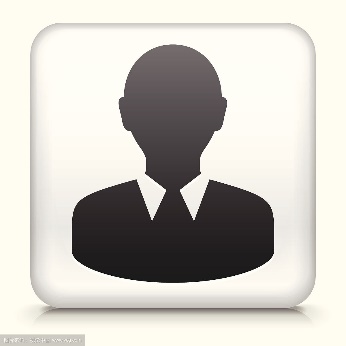 第二届博士后国际交流计划派出项目青年学者论坛摘要（全文除题目外，其他中文用宋体/Times New Roman，请把红色字体内容删除）姓名1 Name 2  （宋体，五号，两字名字中间空格，通讯作者**标出）1 内蒙古大学; 2 Rice University (宋体/Times New Roman，五号，居中）[摘要] （宋体，五号，1.5倍行距）[关键词]（宋体，五号，3-5个关键词，1.5倍行距）备注：全部内容请限于A4纸一页以内。